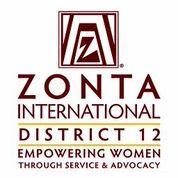 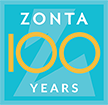 DISTRICT 12 CONFERENCE- Sept 20,21,22, 2019 – Billings Hotel & Convention CenterPLANNING COMMITTEE: Debbie Sundberg, Kelly Christy, Renee Coppock, AnnMarie Wade,                                              Anna Brewer, Ann Hefenieder, Debbie Willis, Connie Camino,                                              Stella Fong, Twyla Best, Lara Guercio, Connie Zugg, Ginnie Burgess,                                             Melanie Tripp, Janet Sharon, Suzie Debar, Joyce BonvillianAGENDA: August 14, 2019Conference Draft agenda and Facility TourCall to Conference – Sent July 20th to club PresidentsConference Manual and ProtocolRegistration- Event Brite and mail inCommittees and Member Involvement (Billings Club payment options – Travel Budget- vote)Promotion: Join us in Celebrating Date Post Card  Conference Service Project: Purse with toiletries etc / Coordinator:_Lara___Door PrizesMEETINGS:MARCH 21 – 5:30 – Crowley Fleck – Theme and Committee assignmentsMAY_24th 5:20 at the Petroleum Club________________________________________________________JUNE_18th 6:30 at Stella’s 2935 Rimview ____________________________________JULY_11____6:00 at Renee’s 703 Highland Park Drive _________________________		Call to Conference mailing due JULY 20 or 21stAUGUST 14th 5:30 Billings Convention____________________________________AUGUST ____________________________________________________________SEPTEMBER _____________________________________________________________SEPTEMBER _____________________________________________________________		Conference: Sept 20-21-22OCTOBER – Celebration and Recap __________________________________________COMMITTEES:Conference Treasurer: Ann Marie WadeSecretary: Debbie WillisParliamentarian/Time Keeper: Ann HefeniederAV: Melanie Tripp National Anthems: Stella FongCredentials/Tellers: Renee Coppock – Ann HefeniederMonitors: Twyla BestWine Tour and buses: Stella FongMaps and MSUB Displays: Renee Coppock and Ann HFriday evening voting and Awards: Renee       (Prizes for: Best Costume, Best Fascinator and Best Purse)Friday- Beer Wine Beverages and bar tenders: ReneePhoto Booth (Friday):  Renee CoppockFlash Mob: Kelly Christy and Suzie DebarLight up the Night display – Friday: Suzie and TeriProtocol and Flags: Connie Camino, Kelly         (Table tents for each club with the Club and year of their charter – set up for business meeting)Registration: AnnMarie Wade, Connie Zugg and Ginnie Burgess         (Name badges for all with Conference Logo)Welcome Bags: Joyce and AnnaHotel & Venues Coordinator: Debbie SundbergBanquet & Meals: Stella FongColor Guard: Debbie WillisMorning Exercise: Suzie DebarHistory Hall: Debbie WillisPublic Relations: Melanie TrippEntertainment-Music-Tours and Activities: Kelly ChristyDecorations: Debbie SundbergWelcome Packets: Anna Brewer Joyce BonvillianMarketplace “ZONTA Store” and Club Mug sales: Janet SharonScholarship Basket: Lara GuercioMemorial Service: Lara Guercio (Anna to present Aggie memorial)Aide for the International Representatives: Anna BrewerDistrict Service Project:  Lara Guercio and Janet      (Gather gently used purses-toiletries etc for Gateway House, Passages, Angela Piazza-inspiring notes)Selfie Photo Booth:  Connie DillonDoor Prizes and tickets: ______________________________